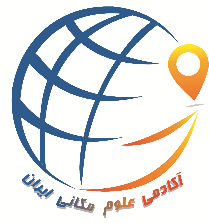 رزومه مدرسجدول زمانی کلاس هاتعریف پروژهپهنه بندی خطر سیل در یک حوزه آبریزاین کارگاه  می تواند در بسیاری از مطالعات ازجمله منابع طبیعی، کشاورزی، محیط زیست، علوم انسانی( مانند علوم اجتماعی، اقتصادو..) علوم پایه( مانند زیست شناسی، زمین شناسی و…)، جغرافیا و برنامه ریزی شهری، علوم پزشکی(مانند بهداشت محیط، بهداشت حرفه ای، حشره شناسی پزشکی، اقتصا بهداشت، اورژانس و..) کاربردی باشد.مدرسنام کارگاهمدت زمانزمان هر کلاسمکان کلاسساعت تشکیل کلاسهزینه دورهمحسن شریعتیپیشرفته GIS15 ساعتبین 1 تا 2 ساعتمحیط مجازی21150 هزار تومانبنیان گذار آکادمی علوم مکانی ایرانبنیان گذار دوره های ARCGIS در مرکز رشد استعدادهای درخشان دانشگاه علوم پزشکی تهرانپژوهشگر و مدرس دانشگاه علوم پزشکی تهرانمدرس اولین دوره رسمی ARCGIS ONLINE در ایرانمشاور و کارشناس محیط زیست و GIS در ایرانکسب رتبه 1 کشوری کنکور سراسری ارشددانش آموخته دانشگاه های  شیراز و تهران با کسب نمره ممتازجلسه اول 11آبانجلسه دوم15 آبانجلسه سوم18 آبانجلسه چهارم22 آبانجلسه پنجم25 آبانجلسه ششم29 آبانجلسه پروژه محور و رفع اشکال6 آذر